  Про затвердження паспортів бюджетних програм у новій  редакції  на 2020 рікКеруючись ст..42 Закону України «Про місцеве самоврядування в Україні», ст.20  Бюджетного кодексу України, відповідно до рішення сесії 53 № 63/2319 від 19.12.2019р., та у відповідності до наказу Міністерства фінансів України від 26.08.2014 №836  «Про деякі питання запровадження програмно-цільового методу складання та виконання місцевих бюджетів» (із змінами) та з метою здійснення моніторингу, оцінки реалізації та контролю ефективності виконання бюджетних програм і цільового використання бюджетних коштів:1. Затвердити паспорти бюджетної програми в новій редакції на 2020 рік по виконавчому комітету Боярської міської ради, а саме:ТПКВКМБ 0210150 «Організаційне, інформаційно-аналітичне та матеріально-технічне забезпечення діяльності обласної ради, районної ради, районної у місті ради (у разі її створення), міської, селищної, сільської рад»ТПКВКМБ 0210180 «Інша діяльність у сфері державного управління»ТПКВКМБ 0211010 «Надання дошкільної освіти»ТПКВКМБ 0213035 «Компенсаційні виплати за пільговий проїзд окремих категорій громадян на залізничному транспорті»ТПКВКМБ 0214082 «Інші заходи в галузі культури і мистецтва»ТПКВКМБ 0216020 «Забезпечення функціонування підприємств, установ та організацій, що виробляють, виконують та/або надають житлово-комунальні послуги »ТПКВКМБ 0216030 «Організація благоустрою населених пунктів»ТПКВКМБ 0217310 «Будівництво об`єктів житлово-комунального господарства»ТПКВКМБ 0217330 «Забезпечення розвитку інфраструктури території»ТПКВКМБ 0217461 «Утримання та розвиток автомобільних доріг та дорожньої інфраструктури за рахунок коштів місцевого бюджету»ТПКВКМБ 0217670 «Внески до статутного капіталу суб`єктів господарювання»2. Контроль за виконанням даного розпорядження покласти на першого заступника міського голови Шульгу В.В.Міський голова	 						О.ЗАРУБІННачальник загального відділу				Л. ОстролуцькаПідготувала:Начальник бюджетного відділу				Т.КЛЄПІКОВАПогоджено:Перший заступник міського голови				В.В.ШУЛЬГАНачальник юридичного відділу				Л.В.МАРУЖЕНКО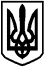 